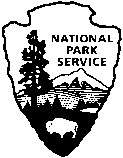 Upper Delaware S&RR News ReleaseRelease date:  January 18, 2016Contact(s):    Ingrid Peterec, Chief of Interpretation	         Ingrid_Peterec@nps.gov; (570) 685-4871 ext. 6605  Vote for Your Favorite Photo in Upper Delaware Scenic and Recreational River’s 2015 Photo ContestWe Need Your Help to Choose the Peoples’ Choice Winner of Our 2015 Centennial Photo ContestBeach Lake, PA – Upper Delaware Scenic and Recreational River recently held a photo contest, as part of a national campaign celebrating the National Park Service’s 100th anniversary in 2016.  In honor of this exciting centennial year, we are happy to invite you to help decide the winner of the Peoples’ Choice Award for the contest! To participate in voting, please visit our Facebook page at Upper Delaware Scenic and Recreational River, or use the following link: https://www.facebook.com/updeNPS. The top 25 photograph entries will be posted and available for you to view in an event page found at the top of our Facebook page; simply click ‘like’ to vote for your favorite photo! Voting begins on Monday, January 18; and the winners of the contest will be announced on Monday, February 1, 2016. Share Upper Delaware Scenic and Recreational River’s Facebook page to get family and friends to vote for their top choice.  Don’t forget to like our Facebook page to stay up-to-date on everything that is going on in our park.We would like to thank all participants who entered their photos in the 2015 Centennial Photo Contest, and look forward to announcing the winners in February!  About the National Park Service: More than 20,000 National Park Service employees care for America’s 408 national parks and work with communities across the nation to help preserve local history and create close-to-home recreational opportunities. Learn more at  www.nps.gov.National Park ServiceU.S. Department of the InteriorUpper Delaware Scenicand Recreational RiverBeach Lake, PA 18405-4046570-729-8251 phone570-729-8565 faxwww.nps.gov/upde